Vorbereitetes PRÜFUNGSPROGRAMM vom Instrumentallehrer auszufüllen!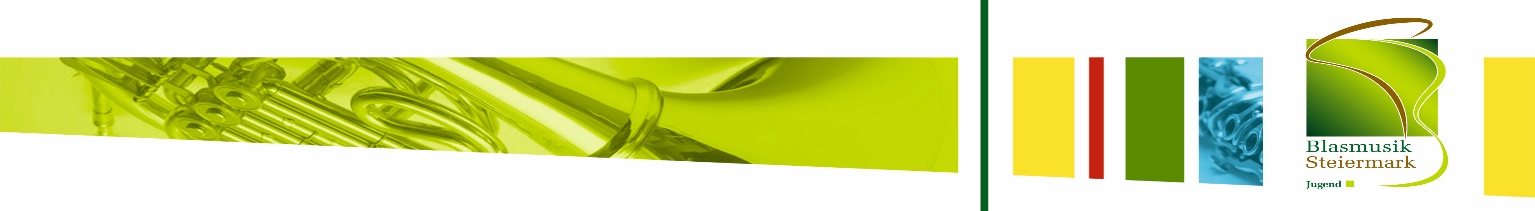 Unterschrift Instrumentallehrer/in: __________________________Das ausgefüllte Formular und eine Aufstellung des benötigten Instrumentariums sind bis spätestens zwei Wochen vor der Prüfung an office@blasmusik-verband.at zu schicken!Name:Instrument:Musikverein:Prüfung am:Prüfungsort:MusiklehrerIn:Musikschule:Schlagzeug Gold 	Reine Spielzeit mindestens 20 MinutenDas Prüfungsprogramm ist aus mindestens 4 der angeführten Kategorien (I-VI) zu wählen.Ein Stück des Programms ist mit Playback oder Klavierbegleitung vorzutragen.Kat. I: Kleine Trommel Rudimentstück(e):      Klassische Stück(e):      	Kat. II: Pauken (selbständiges Einstimmen nach vorgegebenen a1 oder b1; ein Stück für 4 Pauken ist verpflichtend)Kat. III: StabspieleKat. IV: DrumsetKat. V: Ethno-Percussion  Kat. VI: Multiple Percussion  